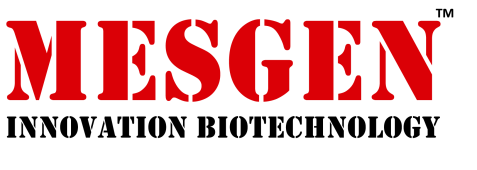 Product overviewMesGen™ First Strand cDNA Synthesis Kit is a complete system for efficient synthesis of first strand cDNA from mRNA or total RNA templates. The kit uses Reverse Transcriptase (RT), which has lower RNase H activity compared to AMV reverse transcriptase. The enzyme maintains activity at 42-50°C and is suitable for synthesis of cDNA up to 7 kb. First strand cDNA synthesized with this system can be directly used as a template in PCR or real-time PCR. It is also ideal for second strand cDNA synthesis or linear RNA amplification. Radioactively and non-radioactively labeled nucleotides can be incorporated into first strand cDNA for use as a probe in hybridization experiments, including microarrays.Kit ComponentsAssay ProtocolI. First Strand cDNA SynthesisAfter thawing, mix and briefly centrifuge the components of the kit. Store on ice.1. Add the following reagents into a sterile, nucleasefree tube on ice in the indicated order :2. Mix gently, centrifuge briefly and incubate at 65°C for 5 min. Chill on ice, spin down and place the vial back on ice.3. Add the following components in the indicated order : 4. Mix gently and centrifuge briefly. Incubate for 2 min at 37°C.5. Add 1 L M-MLV Reverse Transcriptase and Mix gently and centrifuge briefly. Incubate for 10 min at 25°C.6. Incubate for 50 min at 37°C.7. Terminate the reaction by heating at 70°C for 15 min. The reverse transcription reaction product can be directly used in PCR applications or stored at -20°C for less than one week. For longer storage, -70°C is recommendedII. PCR Amplification of First Strand cDNAThe product of the first strand cDNA synthesis can be used directly in PCR or qPCR. The volume of first strand cDNA synthesis reaction mixture should not comprise more than 1/10 of the total PCR reaction volume. Normally, 2 L of the first strand cDNA synthesis reaction mixture is used as template for subsequent PCR in 50 L total volume.Store condition-20°CFor Research Use Only. Not For Use In Diagnostic Procedures.50 Assays100 Assays200 AssaysM-MLV Reverse Transcriptase (200 U/L)50 L100 L200 L5X Reaction Buffer200 L400 L800 L0.1M DTT100 L200 L400 LdNTP Mix50 L100 L100 LRandom primer50 L100 L200 LRNase free ddH2O1×1.25 mL2×1.25 mL4×1.25 mLTemplate RNAtotal RNAor poly(A) mRNA1 ng – 5 g10 pg - 0.5 gRandom primerRandom primer1 L10 mM dNTP Mix10 mM dNTP Mix1 LWater, nuclease-freeWater, nuclease-freeto 12 L5X Reaction Buffer4 L0.1M DTT2 LWater, nuclease-free1 L